Broj: 08-36-3-1739/2023-1Konjic, 21.07.2023. godineNa osnovu  člana 15. Zakona o načelima lokalne samouprave u Federaciji BiH (Službene novine FBiH broj 49/06 i 51/09), člana 38. Statuta Grada Konjica (Službeni glasnik Grada Konjica broj 10/22), Odluke o donošenju Budžeta Grada Konjica za 2023 godinu (Službeni glasnik Grada Konjica broj: 10/22), Odluke o izvršavanju Budžeta Grada Konjica za 2023 godinu (Službeni glasnik Grada Konjica broj: 10/22 i 6/23) i Pravilnika  o načinu utroška novčanih sredstava za novčane podrške utvrđene Programom utroška za 2023. godinu sa ekonomskog koda 614122 – transfer za sport, Gradonačelnik Grada Konjica  d o n o s iO   D   L   U   K   Uo raspodjeli sredstava iz budžeta Grada Konjica za 2023.godinu po Javnom pozivu iz oblasti sporta iz budžeta Grada Konjica za 2023. godinuČlan 1.Član 2.Korisnici odobrenih sredstava za projekte u 2023.godini, nakon potpisivanja ugovora o realizaciji projekta, obavezuju se da odobrene projekte realizuju u skladu sa odredbama ugovora o dodjeli sredstava.Član 3.Odobrena sredstva isplatit će se putem Službe za ekonomsko-finansijske i pravne poslove Grada Konjica, sa transakcijskog računa budžeta br. 1346721007044477 na teret ekonomskog koda 614122 – transfer za sport, a doznaka finansijskih sredstava vršit će se u skladu sa planom realizacije projekta.Član 4.Kontrolu utroška sredstava vršit će Komisija koju imenuje Gradonačelnik Grada Konjica.Član 5.Odluka stupa na snagu danom donošenjaObradila: Naida MustafićŠef odsjeka za privredu i poljoprivreduAdisa KevrićPomoćnik gradonačelnika za opću upravu, društvene djelatnosti i mladeŠeherzada Alić     						                                G R A D O N A Č E L N I K                                                                                                              ________________________		   	                                                                                   Osman Ćatić s.r.Bosna i HercegovinaFederacija Bosne i HercegovineHercegovačko – neretvanski kantonGrad KonjicGRADONAČELNIK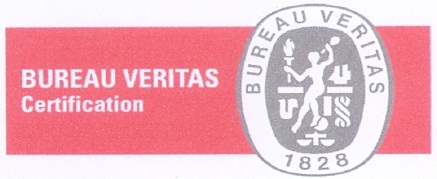 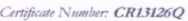 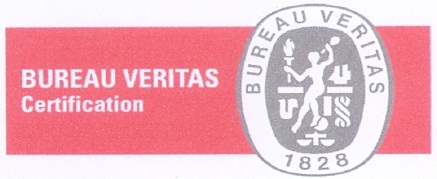 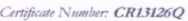 Redni brojNaziv UdruženjaNaziv projektaOdobrena sredstva1.Ustanova ''Sportska dvorana'' KonjicTri kornera penal7.000,00 KM2.SRUGK ''Zvjezdice''Gimnastička početnica i škola skijanja    5.000,00 KM3.Odbojkaški klub ''Konjic'' KonjicLigaška takmičenja u okviru Omladinske odbojkaške lige SBK/KSB i turniri3.000,00 KM4.Ženski košarkaški klub ''Konjic''12. Internacionalni košarkaški turnir za košarkašice woman Konjic CUP-20233.000,00 KM5.Knockout gym KonjicLjetna škola borilačkih vještina1.000,00 KM6.Teniski klub ''Konjic''Ulaganje u uspjeh teniskog kluba: nabavka opreme za bolju igru i razvoj novih talenata1.000,00 KM7.Udruženje Futsal klub “Konjic”Premijer futsal liga BIH10.000,00 KM8.Udruženje KraljušticaZavršetak radova na pomoćnom objektu stadiona Pržice, izgradnja drugog reda tribina na stadionu te organizacija memorijalnog turnira Pržice 20231.000,00 KM9.KK ''Bošnjak''Nastupi i pripreme takmičara KK Bošnjak Konjic u 2023. godini5.000,00 KM10.SD ''Lisičići''Sportsko-kulturna manifestacija Lisičići 20233.000,00 KM11.Udruženje karate klub ''IGMAN''Plan i program kluba za 2023. god5.000,00 KM12.KBS BalkanKickbox5.000,00 KM13.Udruženje ''Zupčanik''Memorijalni turnir u malom nogometu ''Podorašac 2023''4.000,00 KM14.Klub za praktično streljaštvo ''Parabellum'' KonjicPoligon za streljaštvo9.000,00 KM15.Udruženje ''Zlatni život'' KonjicIBFF BALKAN CHAMPIONSHIP 20233.000,00 KM16.Udruženje triatlon i pentatlon klub ''Gorsko oko''XXI međunarodno takmičenje u ekstremnim sportovima u vodu ''SKOK U KAZAN'' Konjic 202313.000,00 KM17.Udruga FK ''KLIS''Organizacija VII Memorijalnog turnira ''SEID PADALOVIĆ''10.000,00 KM18.Lovačko društvo ''NERETVICA''Organizacija takmičenja u lovnom streljaštvu5.000,00 KM19.Udruženje pedagoga tjelesnog odgoja i sportaMale olimpijske igre za srednjoškolce 2023.1.500,00 KM20.Atletski klub ''PACE''Sportski međunarodni festival ''Konjic summer fest''7.000,00 KM